SI EL LLENADO ES MANUAL, UTILIZAR LETRA DE MOLDE Y BOLÍGRAFOARF-IG-F-094FOLIO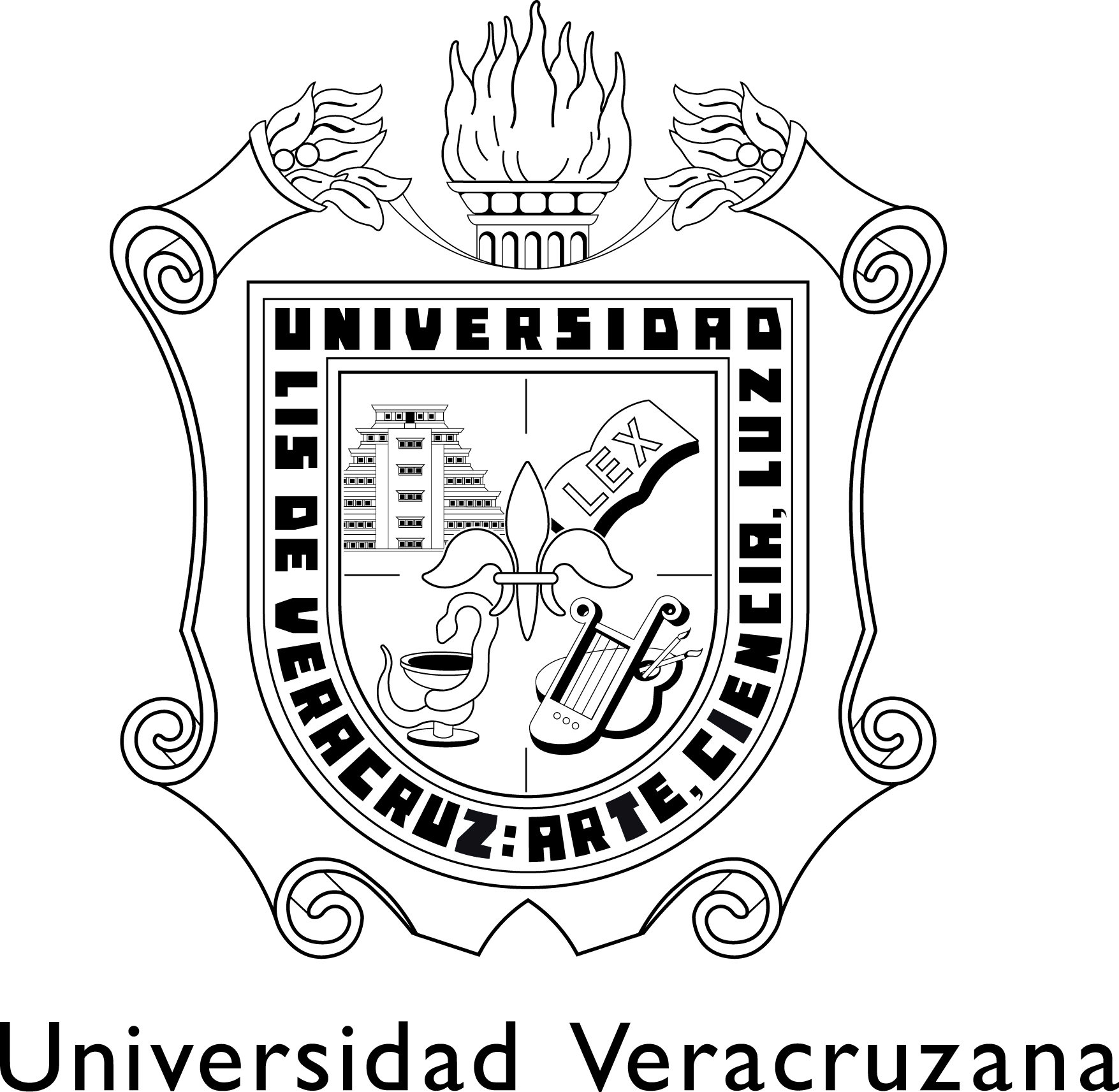 FOLIOFOLIOFECHAFECHAFECHADIAMESAÑODATOSALUMNONo. MATRICULANo. MATRICULAAPELLIDO PATERNO                       MATERNO                               NOMBRE(S)APELLIDO PATERNO                       MATERNO                               NOMBRE(S)APELLIDO PATERNO                       MATERNO                               NOMBRE(S)PERIODOPERIODOPERIODOPERIODOPERIODODATOSALUMNODATOSALUMNOCONCEPTO CONDONACIÓNCONCEPTO CONDONACIÓNCONCEPTO CONDONACIÓNCONCEPTO CONDONACIÓNCONCEPTO CONDONACIÓNREGIÓNREGIÓNREGIÓNREGIÓNREGIÓNDATOSALUMNODATOSALUMNOCLAVEENTIDAD ACADÉMICAENTIDAD ACADÉMICACVE. PROGRAMANOMBRE DE LA CARRERANOMBRE DE LA CARRERANOMBRE DE LA CARRERANOMBRE DE LA CARRERANOMBRE DE LA CARRERANOMBRE DE LA CARRERADATOSALUMNONOMBRE Y FIRMA DEL ALUMNONOMBRE Y FIRMA DEL ALUMNONOMBRE Y FIRMA DEL ALUMNONOMBRE Y FIRMA DEL ALUMNONOMBRE Y FIRMA DEL TITULAR / COORDINADORNOMBRE Y FIRMA DEL TITULAR / COORDINADORNOMBRE Y FIRMA DEL TITULAR / COORDINADORNOMBRE Y FIRMA DEL TITULAR / COORDINADORNOMBRE Y FIRMA DEL TITULAR / COORDINADORNOMBRE Y FIRMA DEL TITULAR / COORDINADORNOMBRE Y FIRMA DEL TITULAR / COORDINADOR